FORM UPR8A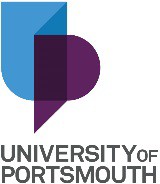 Annual Review – Student Progress ReportTo cover progress over the period since the previous review (or start of the programme if in first year)Postgraduate Research Student (PGRS) InformationPostgraduate Research Student (PGRS) InformationPostgraduate Research Student (PGRS) InformationStudent ID:Student ID:PGRS Name:Department:Start Date:(Progression date forProfessional Doctorate students)Start Date:(Progression date forProfessional Doctorate students)First Supervisor:Second Supervisor:Second Supervisor:Third Supervisor:(if appropriate)Review Cohort andYear of ReviewSubmission:(Oct, Feb, Apr, June and Year)Review Cohort andYear of ReviewSubmission:(Oct, Feb, Apr, June and Year)Study Mode and Route:Part-time     Full-time      MPhil     PhD       Integrated Doctorate         MD                                   Professional Doctorate    Proposed title of thesis:Your First Supervisor will normally attend the review meeting and see this report. If you wish for a confidential progress review with only the Independent Reviewers then please tick the box to indicate as appropriate.Do you have any recognised disability or special needs which have been formally assessed by ASDAC? https://myport.port.ac.uk/node/55961/additional-support-and-disability-adviceIf yes, have these been adequately supported?Have you had any publications (e.g. conferences, journals etc) since the last review?If so, how many?      If so, how many?      If so, how many?      Please give reference details:      Please give reference details:      Please give reference details:      A copy of the last year’s relevant Progression/Decision Report will be made available to the panel (where available). Are there any outstanding objectives or recommendations?A copy of the last year’s relevant Progression/Decision Report will be made available to the panel (where available). Are there any outstanding objectives or recommendations?If Yes, why?      If Yes, why?      If Yes, why?      Do you consider your progress during the last year to have been satisfactory?Please explain your answer:      Have you had regular satisfactory contact with your Supervisor(s)In the past 12 months the number of formal* meetings with First SupervisorIn the past 12 months the number of formal* meetings with other members the supervisory teamIn the past 12 months the number of formal* meetings with all the supervisory team togetherHas an email or SkillsForge record of every formal* meeting been made and confirmed by you as an accurate record? If not why not?Format of record:  Email  	SkillsForge  	Other  Have you discussed your Research Training and Personal Development needs with your First Supervisor?Have you attended Research Training or Personal Development events as discussed with your First Supervisor?Please run and save a pdf copy of your training record and include it with your Student Progress Report submissionYou can do this by going to 'Print Page' on the top left of the Development Summary Page of SkillsForgePlease run and save a pdf copy of your training record and include it with your Student Progress Report submissionYou can do this by going to 'Print Page' on the top left of the Development Summary Page of SkillsForgeDo you feel your research training needs are being met?If no, what additional Research Training or Personal Development events would be beneficial to you? If yes please explain belowHave objectives and priority tasks for the year ahead been agreed with your supervisors?If you are not including your objectives and priority tasks as one of your presentation slides, please list them on a separate sheet and include it with your Student Progress Report submissionAre there any problems or issues regarding supervision or resources that you would like to draw to the attention of the Reviewers?If Yes, have you discussed them with your supervisor(s), Departmental Research Degrees Coordinator or Faculty Research Degree Coordinator?All research must be reviewed by the relevant Faculty Ethics Committees, Individual faculties may have different processes for completion of ethical review and PGRS are advised to discuss the requirements with their First Supervisor or the Chair of their Faculty Ethics Committee.http://w w w.port.ac.uk/research/ethics/Has all the research undertaken been ethically reviewed by the Faculty Ethics Committee (FEthC) or relevant external body (e.g. NHS)?External Body:      What was the result?Favourable opinion 	Provisional favourable opinion 	Unfavourable opinion Ethical Review Reference:      What was the result?Favourable opinion 	Provisional favourable opinion 	Unfavourable opinion Ethical Review Reference:      If the outcome was not ‘Favourable opinion’ what steps will be taken for this work to secure a favourable opinion?      If the outcome was not ‘Favourable opinion’ what steps will be taken for this work to secure a favourable opinion?      If ethical review has not been undertaken by the FEthC or relevant external body but is planned for the future, please provide details:      If ethical review has not been undertaken by the FEthC or relevant external body but is planned for the future, please provide details:      Please list what evidence you have submitted with this Student Progress Report:(Please see the Annual Review website for minimum requirements)Please list what evidence you have submitted with this Student Progress Report:(Please see the Annual Review website for minimum requirements)Did you encounter any personal or extenuating circumstances that you feel have impacted negatively on your studies during the last year that you wish to tell the panel about?Did you encounter any personal or extenuating circumstances that you feel have impacted negatively on your studies during the last year that you wish to tell the panel about?If the thesis deadline is within the next year, has the appointment of examiners been considered?Signed:      Date:      